Year 5 Summer 1 Exploring Scandinavia Key Questions for this topicKey vocabularyUseful websites to search forWhere is Scandinavia?What is the climate of Scandinavia?What are the physical features of the Scandinavian countries? What are the human features of Scandinavia?What are the similarities between Scandinavia and the United Kingdom?ClimateContinentEconomic activityFjordGlacierLand useLatitudeLongitudeNorthern HemisphereWaterfalls Ducksters- Denmark, Norway and SwedenKiddle- Scandinavia Nordic Visitor Where is Scandinavia?What is the climate of Scandinavia?What are the physical features of the Scandinavian countries? What are the human features of Scandinavia?What are the similarities between Scandinavia and the United Kingdom?ClimateContinentEconomic activityFjordGlacierLand useLatitudeLongitudeNorthern HemisphereWaterfalls Where is Scandinavia?What is the climate of Scandinavia?What are the physical features of the Scandinavian countries? What are the human features of Scandinavia?What are the similarities between Scandinavia and the United Kingdom?ClimateContinentEconomic activityFjordGlacierLand useLatitudeLongitudeNorthern HemisphereWaterfalls 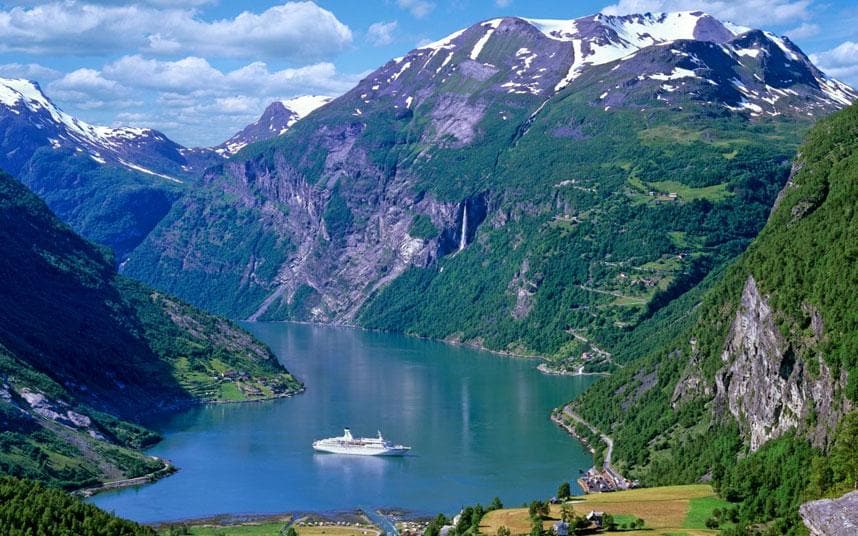 